	ПРОЕКТ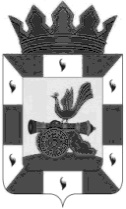 АДМИНИСТРАЦИЯ МУНИЦИПАЛЬНОГО ОБРАЗОВАНИЯ «СМОЛЕНСКИЙ РАЙОН» СМОЛЕНСКОЙ ОБЛАСТИПОСТАНОВЛЕНИЕот ___________  № ____Об установлении  средней  рыночнойстоимости 1 кв. метра общей площадижилья на первое полугодие 2023 года          В соответствии с приказом Минстроя России от 22.12.2022 г. № 1111/пр         «О нормативе стоимости одного квадратного метра общей площади жилого помещения по Российской Федерации на первое полугодие 2023 года и показателях средней рыночной стоимости одного квадратного метра общей площади жилого помещения по субъектам  Российской Федерации на I квартал 2023 года»АДМИНИСТРАЦИЯ МУНИЦИПАЛЬНОГО ОБРАЗОВАНИЯ «СМОЛЕНСКИЙ РАЙОН» СМОЛЕНСКОЙ ОБЛАСТИ ПОСТАНОВЛЯЕТ:        1.Установить по муниципальному образованию «Смоленский район» Смоленской области среднюю рыночную стоимость 1 квадратного метра общей площади жилья на первое полугодие 2023 года в размере 55 859 рублей для расчета размера социальных выплат на приобретение (строительство) жилья в рамках реализации муниципальной программы «Обеспечение жильем молодых семей» на 2014-2025 годы.2. Настоящее постановление опубликовать на официальном сайте Администрации муниципального образования «Смоленский район» Смоленской области. 3. Постановление вступает в законную силу с момента подписания и распространяет свое действие на правоотношения, возникшие с 1 января 2023 года.   Глава муниципального образования	  «Смоленский район» Смоленской области				        О.Н. Павлюченкова